Votre hébergement ? On y pense !
Hébergement groupes (à partir de 15) contacter Gabi Etxart au 06 15 18 29 98(Plan Pays Basque à la fin)Ainhoa (6 km d’Espelette) : Camping Harazazpy 	Tél : 05 59 29 89 38	http://www.camping-harazpy.com/Chambre d'Hôtes Ohantzea 	Tél : 05 59 29 57 17
	http://www.ohantzea.com/fr/ Hôtel Ur Hegian *** 	Tél : 05 59 29 91 16	http://www.hotel-ur-hegian.com/fr/ Camping Xokoan 	Tél : 05 59 29 90 26	http://www.camping-xokoan.com/ Hôtel Oppoca **	Tél : 05 59 29 90 72	http://www.oppoca.com/ Hôtel Ithurria *** 	Tél : 05 59 29 92 11	http://www.ithurria.com/ Hôtel Argi Eder *** 	Tél : 05 59 93 72 00	http://www.argi-eder.com/fr/ Anglet (20 km d’Espelette) :Hôtel Quick Palace *	Tél : 05 59 31 42 72	http://www.quickpalace.fr/art3.html Hôtel B&B Hôtel *	Tél : 08 92 78 80 08	http://www.hotel-bb.com/fr/home.htm Hôtel Aster Les Genets **	Tél : 05 59 42 24 24	http://www.hotel-les-genets.com/ Hôtel Ibis **	Tél : 05 59 58 50 00	http://www.ibis.com/fr/hotel-0822-ibis-biarritz-anglet-aeroport/index.shtml Ascain (19 km d’Espelette) : Hotel du Pont ** (et Restaurant) 	Tél : 05 59 54 00 40	http://www.hotel-du-pont-ascain.fr/fr/ Bayonne (23 km d’Espelette) : Hôtel Formule 1 	Tél : 05 59 55 57 51	http://www.hotelf1.com/fr/booking/hotels-list.shtml Biarritz (25 km d’Espelette) : Hôtel Campanile **	Tél : 05 59 41 19 19	http://www.campanile-biarritz.fr/fr Bidart (25 km d’Espelette) : Résidence Mer & Golf Ilbarritz : tarifs préférentiels, nous consulter au :	Tél : 05 59 41 44 00	http://meretgolf.com/fr/nos-residences/bidart-ilbarritz.html Ciboure (25 km d’Espelette) :Résidences Mer & Golf Fort Socoa : : tarifs préférentiels, nous consulter au :	Tél : 05 59 51 72 00	http://meretgolf.com/fr/nos-residences/baie-de-saint-jean-de-luz-ciboure-soko-eder.html Cambo les Bains (7 km d’Espelette) : Camping Bixta Eder *** (5km d’Espelette)	Tél : 05 59 29 94 23	http://www.campingbixtaeder.com/ Camping Ur Hegia *** 	Tél : 05 59 29 72 03	http://www.cambolesbains-reservation.com/ Hôtel Laurent Rodriguez	Tél : 05 59 59 38 10	http://hotel-laurentrodriguez.com/Hôtel Trinquet ** 	Tél : 05 59 29 73 38	http://hotel-trinquet-cambo.net/ 	Hôtel Tante Ursule **	Tél : 05 59 29 78 23	http://www.auberge-tante-ursule.com/ 	Hôtel Hostellerie du Parc 	Tél : 05 59 93 54 54	http://hotel-parc-cambo.com/ Hôtel Jérome *	Tél : 05 59 29 72 48	http://www.hotel-restaurant-chezjerome.fr/ Hôtel Bellevue **	Tél : 05 59 93 75 75	http://www.restaurant-hotel-bellevue.fr/	Espelette : 	Camping Biper Gorri ***	Tél : 05 59 93 96 88	http://www.camping-biper-gorri.com/ Hôtel Restaurant Chilhar *** 	Tél : 05 59 93 96 88	http://www.hotel-chilhar.com/ Hôtel Euskadi ** 	Tél : 05 59 93 91 88	http://www.hotel-restaurant-euzkadi.com/ Hasparren (15 km d’Espelette) : Hôtel Argia **	http://hotel-argia.com/ 	Tél : 05 59 29 60 24Hôtel Les Tilleuls ***	Tél : 05 59 29 62 20	http://www.hotellestilleuls-hasparren.com/ Itxassou (6 km d’Espelette) : Camping Hiriberria ***	Tél : 05 59 29 98 09	http://www.hiriberria.com/ Hôtel Etchepare **	Tél : 05 59 29 75 14Hôtel Du Fronton ** 	Tél : 05 59 29 75 10	http://www.hotelrestaurantfronton.com/ Hôtel Du Chene **	Tél : 05 59 29 75 01	http://lechene-itxassou.com/ Hôtel Le Txistulari ** 	Tél : 05 59 29 75 09	http://txistulari.fr/ Hôtel Teillerie Ondoria **	Tél : 05 59 29 75 39	http://ondoria.fr/ Hôtel Iguzkian	05.59.29.75.11	http://hotelaupaysbasque.fr/ Gite Pelloenea	06.95.25.44.37	www.gites-pays-basque.fr Louhossoa (12 km d’Espelette) :  Hôtel Du Trinquet ** 	Tél : 05 59 93 32 54	http://hotel-trinquet-louhossoa.com/fr/ Saint Pée sur Nivelle (12 km d’Espelette) :  Hôtel Mendionde **	Tél : 05 59 54 14 90	http://www.hotel-mendionde.com/index.html Hôtel Pyrénées Atlantiques 	Tél : 05 59 54 02 22	http://www.hotel-pa.com/ Hôtel La Nivelle ** 	Tél : 05 59 54 10 27	http://www.hotel-delanivelle.com/ Hôtel Bonnet ** 	Tél : 05 59 54 10 26	http://www.hotel-bonnet-paysbasque.com/ Hôtel Arocena ** 	Tél : 05 59 54 10 21	http://www.hotel-arocena.com/ Sare (13 km d’Espelette) : Camping Petite Rhune 	Tél : 05 59 54 23 97	http://www.lapetiterhune.com/ Souraïde (4 km d’Espelette) : Hôtel Bergara **	Tél : 05 59 93 90 58	http://hotel-bergara.com/ Camping Alegera *** 	Tél : 05 59 93 91 80	http://camping-alegera.com/ 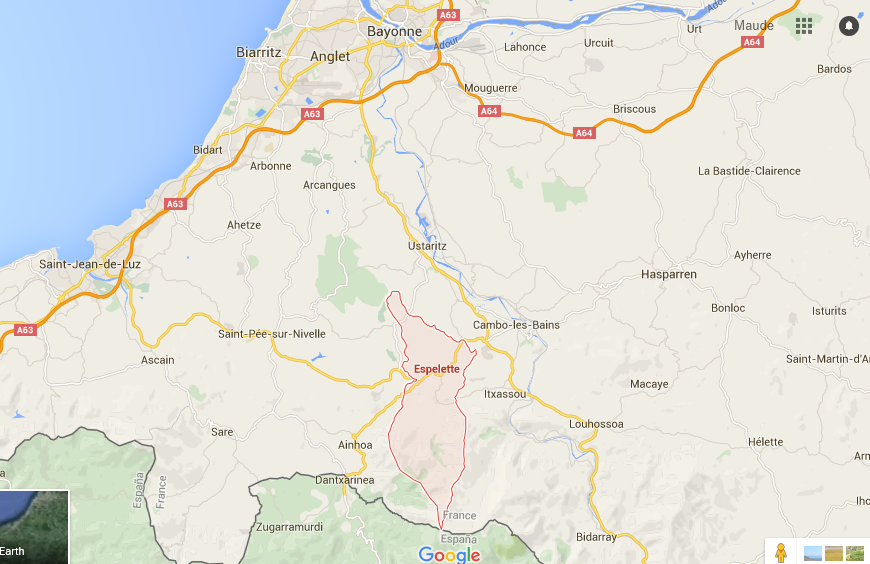 